استمارة تقييم الطالبة لبرنامج الامتياز اسم الطالبة (اختياري):                                                          من وجهة نظرك، رتبي المستشفيات التالية من حيث تحقيق أهداف البرنامج في التدريب: مستشفى الملك عبد العزيزمستشفى الملك فيصل (الششة)مستشفى الملك عبد اللهمستشفى النور التخصصيمستشفى الولادة والأطفال (جرول)مستشفى حراء العام مستشفى قوى الامنمن وجهة نظرك أي من أقسام التدريب الآتية أكثر إفادة لك. قسم الجراحةقسم الباطني قسم النساء والتوليدقسم الأطفالقسم الحالات الحرجة والطوارئهل مفهومك عن مهنة التمريض تغير بعد قضائك فترة الامتياز ؟             (نعم )                       ( لا )إذا كانت الإجابة بنعم . اذكري رأيك قبل وبعد البرنامج؟ قبل البرنامج ........................................................................................................................................................................................................................................................بعد البرنامج........................................................................................................................................................................................................................................................ ما هو تقييمك الشامل للبرنامج؟  (      ) مرضي                           (      ) مقبول                                  (      ) غير مرضى  ما هي مقترحاتك لتطوير برنامج امتياز التمريض....................................................................................................................................................................................................................................................................................................................................................................................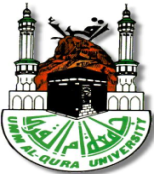 المملكة العربية السعوديةجامعة أم القرىكلية التمريضبرنامج امتياز التمريضعناصر التقييمأوافق بشدةأوافقصحيح لحد مالا أوافقلا أوافق بشدةبرنامج الامتيازبرنامج الامتيازبرنامج الامتيازبرنامج الامتيازهل ساعدك البرنامج على تطوير مهاراتك المعرفيةهل ساعدك البرنامج على تطوير مهاراتك العمليةهل ساعدك البرنامج على تطوير مهارات الاتصال مع الآخرين.هل ساعدك البرنامج على تطوير مهاراتك في العمل مع الفريقمكان التدريب مكان التدريب مكان التدريب مكان التدريب هل كان مكان التدريب ملائم لتحقيق أهداف البرنامج.هل تري أن الوقت المخصص للتدريب في كل قسم كافي لتحقيق أهداف البرنامج.هل تطبق وسائل الصحة والسلامة في أماكن التدريب.هل يوفر مكان التدريب الخصوصية لك.مشرفات التمريض مشرفات التمريض مشرفات التمريض مشرفات التمريض هل وجدت تعاون من مشرفات التمريض.هل هناك متابعة طبقا لنموذج التقييم. هل القائمين على عملية التقييم مؤهلين لذلك.هل هناك عدالة وحيادية في التقييم.هل يسمح لك بتطبيق المهارات التي سبق دراستها بالكلية.لجنة المتابعة من الكلية لجنة المتابعة من الكلية لجنة المتابعة من الكلية لجنة المتابعة من الكلية هل شعرتي بمساندة أعضاء لجنة المتابعة لك.هل تعقد اجتماعات دورية معكن من قبل لجنة المتابعة. هل هناك وسائل متاحة للتواصل مع أعضاء لجنة المتابعة بسهولة. هل كن منصتين لشكواك ومقترحاتك.هل تشارك لجنة المتابعة في إزالة أي عقبات تعرضت لها.نماذج التقييم نماذج التقييم نماذج التقييم نماذج التقييم هل كانت نماذج التقييم مناسبة.هل كانت سهلة التطبيق.هل كانت كافية لتغطية جوانب التقييم المختلفة.